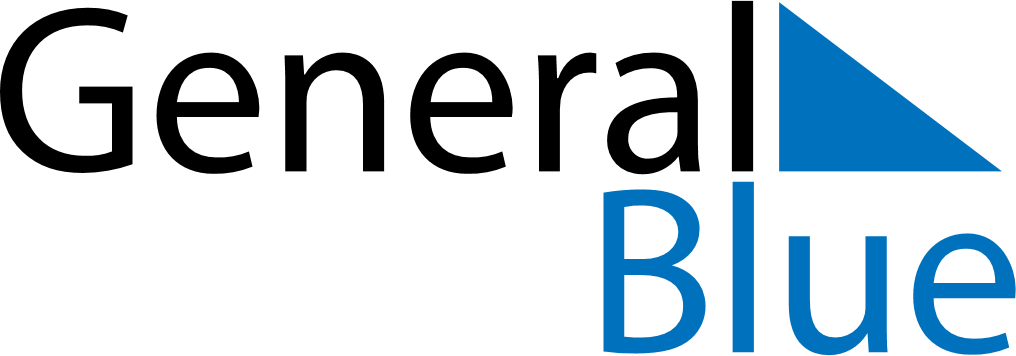 June 2024June 2024June 2024June 2024June 2024June 2024June 2024La Salud, Mayabeque, CubaLa Salud, Mayabeque, CubaLa Salud, Mayabeque, CubaLa Salud, Mayabeque, CubaLa Salud, Mayabeque, CubaLa Salud, Mayabeque, CubaLa Salud, Mayabeque, CubaSundayMondayMondayTuesdayWednesdayThursdayFridaySaturday1Sunrise: 6:44 AMSunset: 8:10 PMDaylight: 13 hours and 26 minutes.23345678Sunrise: 6:44 AMSunset: 8:11 PMDaylight: 13 hours and 27 minutes.Sunrise: 6:43 AMSunset: 8:11 PMDaylight: 13 hours and 27 minutes.Sunrise: 6:43 AMSunset: 8:11 PMDaylight: 13 hours and 27 minutes.Sunrise: 6:43 AMSunset: 8:12 PMDaylight: 13 hours and 28 minutes.Sunrise: 6:43 AMSunset: 8:12 PMDaylight: 13 hours and 28 minutes.Sunrise: 6:43 AMSunset: 8:13 PMDaylight: 13 hours and 29 minutes.Sunrise: 6:43 AMSunset: 8:13 PMDaylight: 13 hours and 29 minutes.Sunrise: 6:43 AMSunset: 8:13 PMDaylight: 13 hours and 29 minutes.910101112131415Sunrise: 6:43 AMSunset: 8:14 PMDaylight: 13 hours and 30 minutes.Sunrise: 6:43 AMSunset: 8:14 PMDaylight: 13 hours and 30 minutes.Sunrise: 6:43 AMSunset: 8:14 PMDaylight: 13 hours and 30 minutes.Sunrise: 6:43 AMSunset: 8:14 PMDaylight: 13 hours and 30 minutes.Sunrise: 6:43 AMSunset: 8:15 PMDaylight: 13 hours and 31 minutes.Sunrise: 6:44 AMSunset: 8:15 PMDaylight: 13 hours and 31 minutes.Sunrise: 6:44 AMSunset: 8:15 PMDaylight: 13 hours and 31 minutes.Sunrise: 6:44 AMSunset: 8:16 PMDaylight: 13 hours and 31 minutes.1617171819202122Sunrise: 6:44 AMSunset: 8:16 PMDaylight: 13 hours and 31 minutes.Sunrise: 6:44 AMSunset: 8:16 PMDaylight: 13 hours and 32 minutes.Sunrise: 6:44 AMSunset: 8:16 PMDaylight: 13 hours and 32 minutes.Sunrise: 6:44 AMSunset: 8:16 PMDaylight: 13 hours and 32 minutes.Sunrise: 6:44 AMSunset: 8:17 PMDaylight: 13 hours and 32 minutes.Sunrise: 6:45 AMSunset: 8:17 PMDaylight: 13 hours and 32 minutes.Sunrise: 6:45 AMSunset: 8:17 PMDaylight: 13 hours and 32 minutes.Sunrise: 6:45 AMSunset: 8:17 PMDaylight: 13 hours and 32 minutes.2324242526272829Sunrise: 6:45 AMSunset: 8:18 PMDaylight: 13 hours and 32 minutes.Sunrise: 6:46 AMSunset: 8:18 PMDaylight: 13 hours and 32 minutes.Sunrise: 6:46 AMSunset: 8:18 PMDaylight: 13 hours and 32 minutes.Sunrise: 6:46 AMSunset: 8:18 PMDaylight: 13 hours and 32 minutes.Sunrise: 6:46 AMSunset: 8:18 PMDaylight: 13 hours and 31 minutes.Sunrise: 6:46 AMSunset: 8:18 PMDaylight: 13 hours and 31 minutes.Sunrise: 6:47 AMSunset: 8:18 PMDaylight: 13 hours and 31 minutes.Sunrise: 6:47 AMSunset: 8:18 PMDaylight: 13 hours and 31 minutes.30Sunrise: 6:47 AMSunset: 8:18 PMDaylight: 13 hours and 31 minutes.